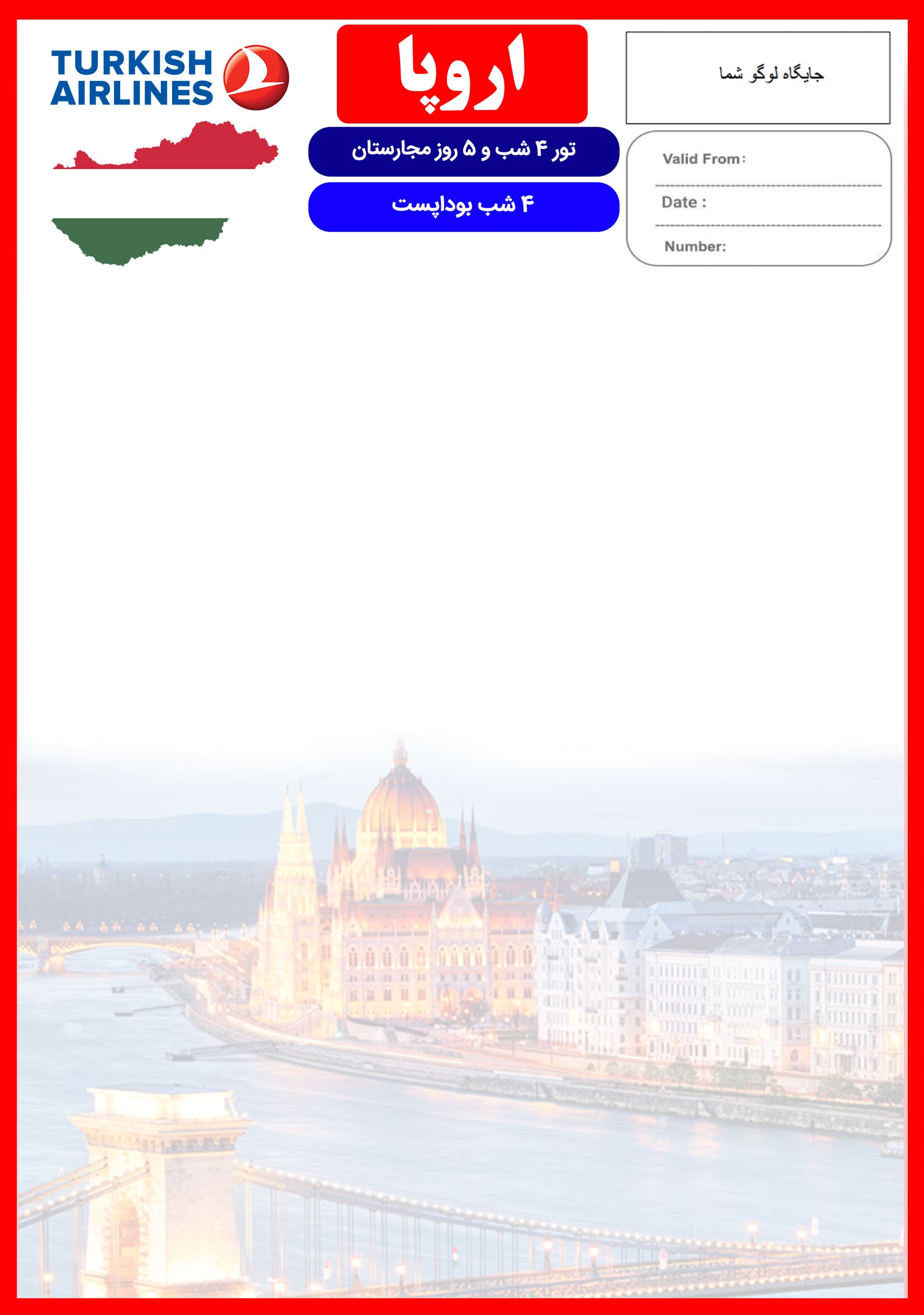 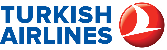 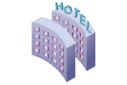 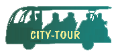 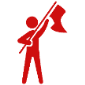 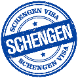 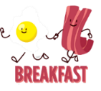 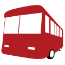 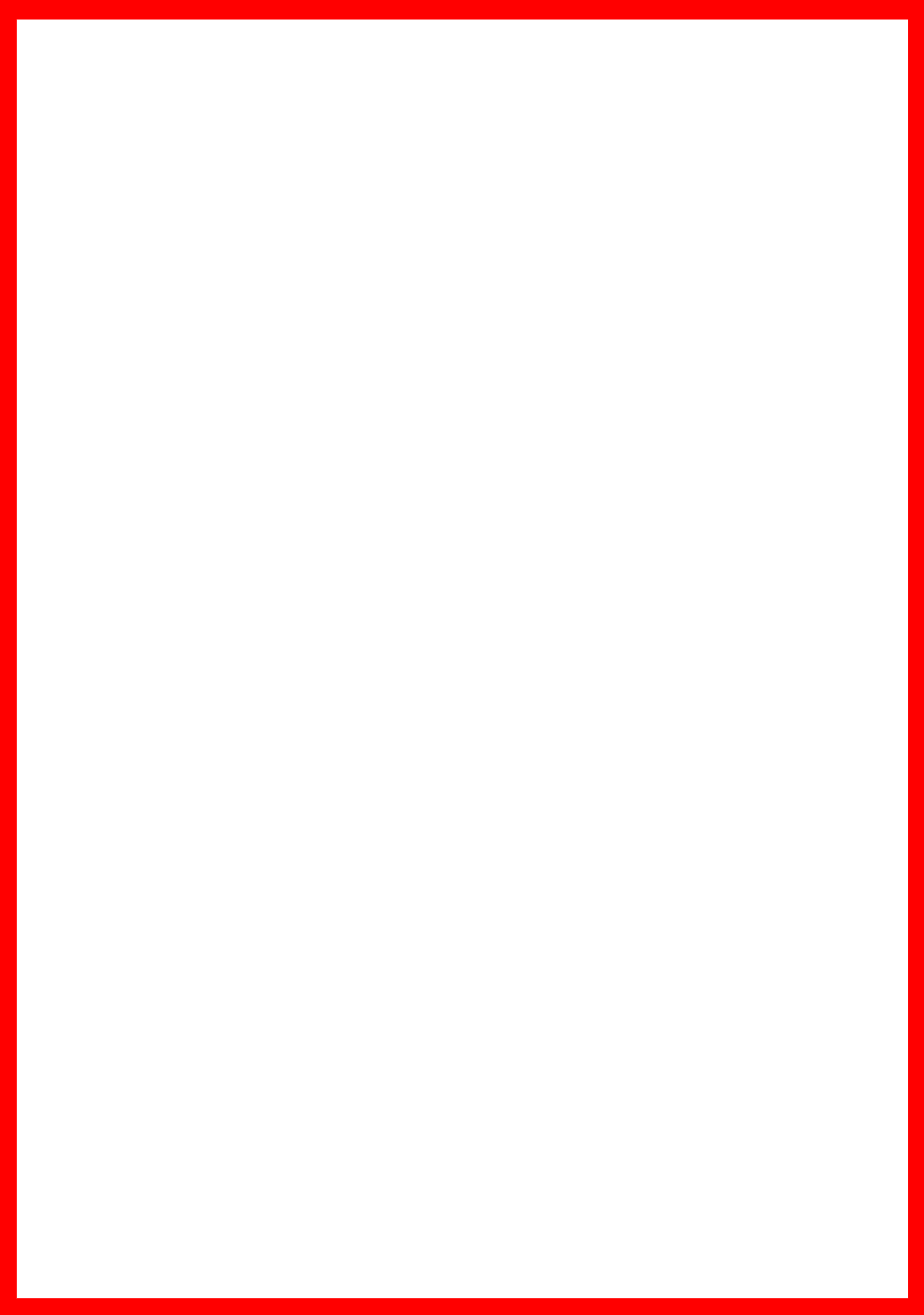 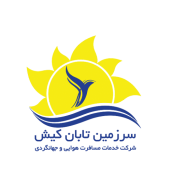 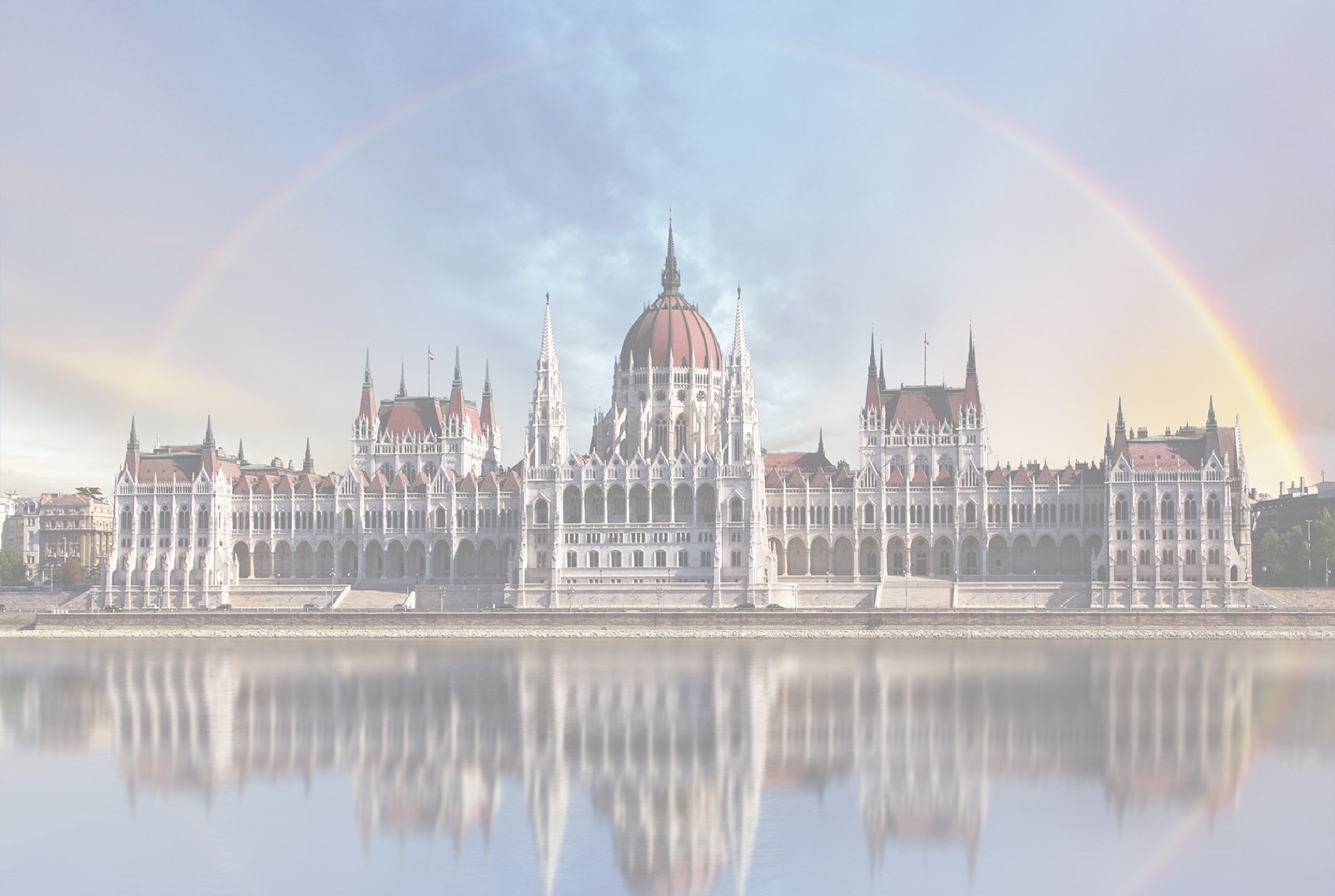 هتلشهرتعدادشبنفر در اتاق دو تخته(نفر اضافه)نفر در اتاق یک تختهکودک با تخت(12-4 سال)کودک بدون تخت(4-2 سال)نوزاد4 ستارهبوداپست4 شب590 یورو+6,900,000 تومان  790 یورو+6,900,000 تومان390 یورو+ 5,900,000 تومان290 یورو+5,900,000 تومان90 یورو+990,000 تومانپرواز رفتحرکت از تهرانورود به استانبول استانبولشماره پروازحرکت از استانبولورود به بوداپستشماره پروازشرکت هواپیماییپرواز رفت07:4010:45(TK879)12:3512:40(TK1033)ترکیش پرواز برگشتحرکت از بوداپستورود به استانبولشماره پروازحرکت از استانبولورود به تهرانشماره پروازشرکت هواپیماییپرواز برگشت13:3517:35(TK1034)21:1000:50 +1(TK874)ترکیشروز اول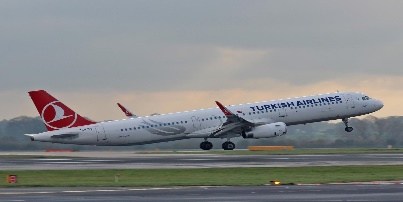 روز دوم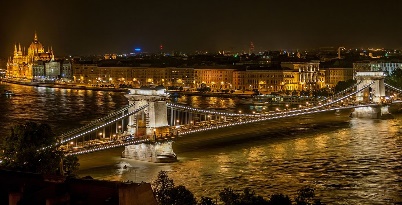 روز سوم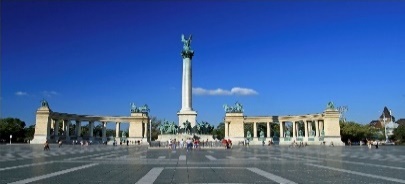 روز چهارم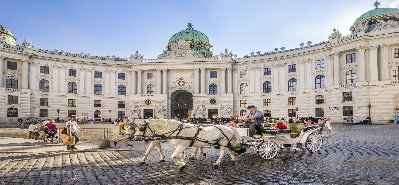 روز پنجم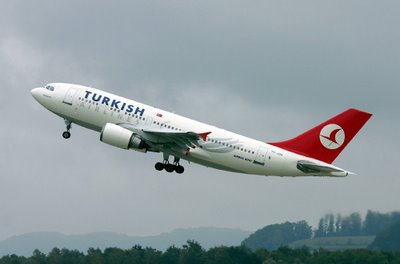 